Artikel voorpagina in Via Limburg Leudal week 29 - 2018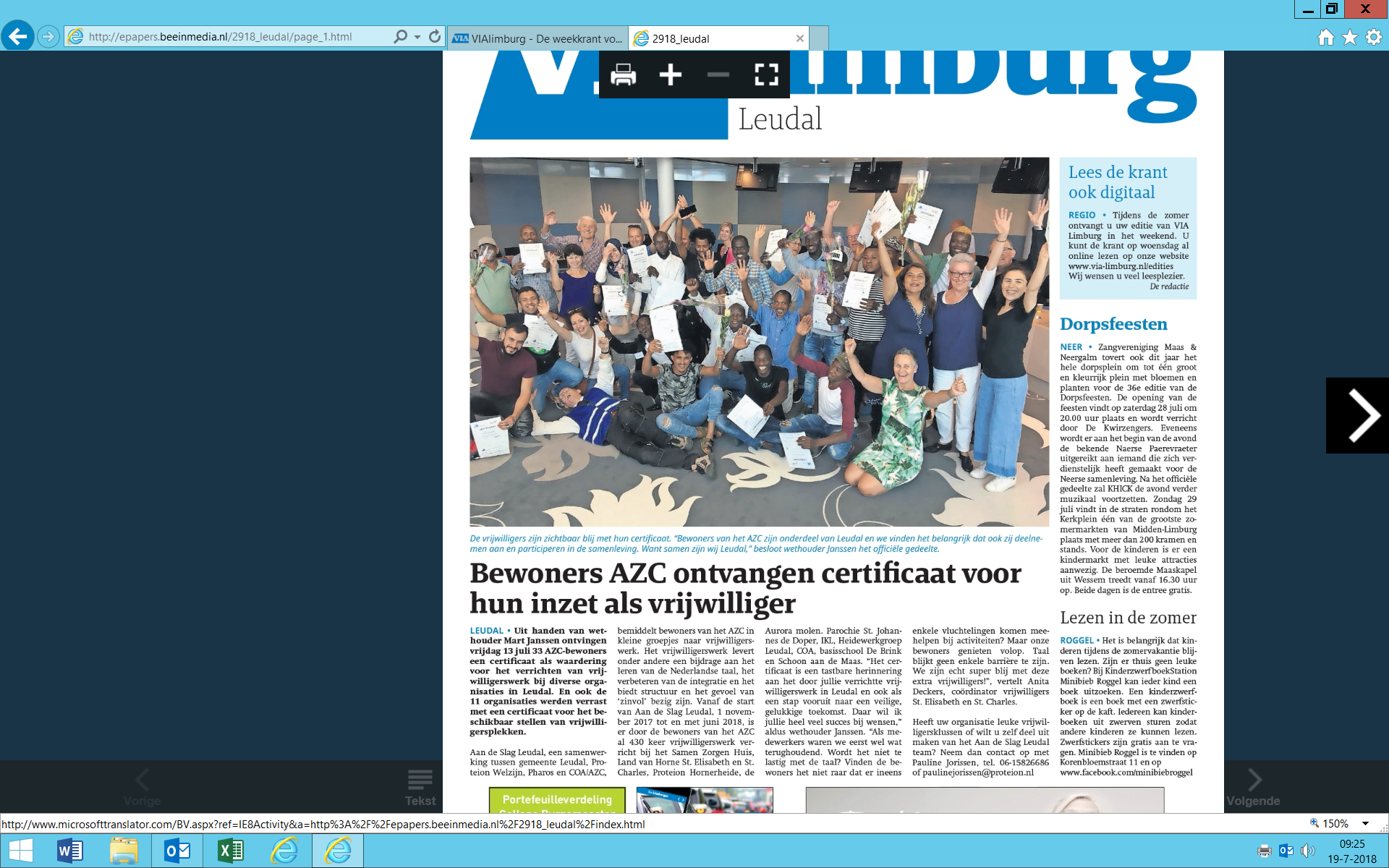 